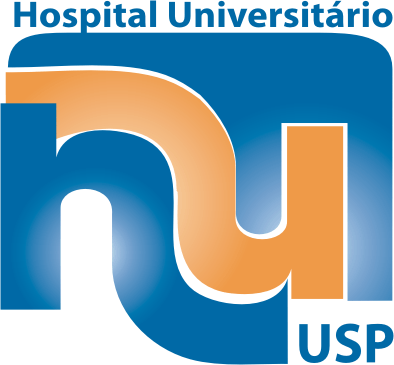 ****** PREENCHER TODOS OS DADOS SOLICITADOS ******DADOS PESSOAIS DADOS COMPLEMENTARESATENÇÃO: Assinar o Termo de Responsabilidade no verso.TERMO DE RESPONSABILIDADE (alunos/ estagiários)Por este termo, eu, abaixo assinado, assumo a responsabilidade de:Utilizar, obrigatoriamente, o crachá em todas as dependências do HU, fixando-o na lapela, em local visível;Em caso de extravio, comunicar prontamente à Secretaria da Comissão de Ensino e Pesquisa do HU (alunos USP);Em caso de extravio do crachá confeccionado pelo HU, efetuar o pagamento da 2ª via do crachá na Tesouraria do HU, no valor de R$ 5,00;Comunicar à Secretaria da Comissão de Ensino e Pesquisa caso as atividades se encerrem antes do prazo de término citado.Estar ciente que as atividades nesta Instituição não terão vínculo empregatício de qualquer natureza em razão deste TERMO DE RESPONSABILIDADE.São Paulo, ........ de ........................................ de ...................................................................................Assinatura**************************************************************************************************************************************************************************AVALIAÇÃO DOS ESTAGIÁRIOS DE GRADUAÇÃO (para uso de Supervisores do HU)Informamos que o (a) aluno (a) exerceu todas as atividades de estágio determinadas a ele (a), totalizando ........... horas.Parecer final:[__]  APROVADO[__]  REPROVADO, motivo ...................................................................................................................................................................................................................................................................................................................................................................................................................................................................................................................................................................................................Assinatura do Supervisor do Estágio:__________________________________   Data: _____/____/_____NOME:NOME:NOME:NOME:NOME:NOME:NOME:NOME:NOME:NOME:NOME:NOME:NOME:NOME:NOME:SEXO:SEXO:ESTADO CIVIL:ESTADO CIVIL:ESTADO CIVIL:ESTADO CIVIL:ESTADO CIVIL:ESTADO CIVIL:ESTADO CIVIL:ESTADO CIVIL:ESTADO CIVIL:DATA DE NASCIMENTO: ______/______/______DATA DE NASCIMENTO: ______/______/______DATA DE NASCIMENTO: ______/______/______DATA DE NASCIMENTO: ______/______/______MUNICÍPIO DE NASCIMENTO:MUNICÍPIO DE NASCIMENTO:MUNICÍPIO DE NASCIMENTO:MUNICÍPIO DE NASCIMENTO:MUNICÍPIO DE NASCIMENTO:MUNICÍPIO DE NASCIMENTO:MUNICÍPIO DE NASCIMENTO:MUNICÍPIO DE NASCIMENTO:MUNICÍPIO DE NASCIMENTO:MUNICÍPIO DE NASCIMENTO:MUNICÍPIO DE NASCIMENTO:UF:UF:UF:UF:NACIONALIDADEBrasileiro (a)Brasileiro (a)Estrangeiro (a) – País de Origem:Estrangeiro (a) – País de Origem:Estrangeiro (a) – País de Origem:Estrangeiro (a) – País de Origem:Estrangeiro (a) – País de Origem:Estrangeiro (a) – País de Origem:Estrangeiro (a) – País de Origem:Estrangeiro (a) – País de Origem:Estrangeiro (a) – País de Origem:NOME DA MÃE:NOME DA MÃE:NOME DA MÃE:NOME DA MÃE:NOME DA MÃE:NOME DA MÃE:NOME DA MÃE:NOME DA MÃE:NOME DA MÃE:NOME DA MÃE:NOME DA MÃE:NOME DA MÃE:NOME DA MÃE:NOME DA MÃE:NOME DA MÃE:RG:RG:RG:RG:UF:UF:UF:ÓRGÃO EMISSOR:ÓRGÃO EMISSOR:ÓRGÃO EMISSOR:ÓRGÃO EMISSOR:ÓRGÃO EMISSOR:DATA DE EMISSÃO: _____/_____/____DATA DE EMISSÃO: _____/_____/____DATA DE EMISSÃO: _____/_____/____RNE:RNE:RNE:RNE:RNE:RNE:RNE:CPF:CPF:CPF:CPF:CPF:CPF:CPF:CPF:ENDEREÇO:ENDEREÇO:ENDEREÇO:ENDEREÇO:ENDEREÇO:ENDEREÇO:ENDEREÇO:ENDEREÇO:ENDEREÇO:ENDEREÇO:ENDEREÇO:ENDEREÇO:ENDEREÇO:ENDEREÇO:NºCOMPLEMENTO:COMPLEMENTO:COMPLEMENTO:COMPLEMENTO:COMPLEMENTO:COMPLEMENTO:COMPLEMENTO:COMPLEMENTO:COMPLEMENTO:BAIRRO:BAIRRO:BAIRRO:BAIRRO:BAIRRO:BAIRRO:MUNICÍPIO:MUNICÍPIO:MUNICÍPIO:MUNICÍPIO:MUNICÍPIO:MUNICÍPIO:MUNICÍPIO:MUNICÍPIO:UF:UF:UF:UF:UF:CEP:CEP:TELEFONE: (     )TELEFONE: (     )TELEFONE: (     )TELEFONE: (     )TELEFONE: (     )TELEFONE: (     )TELEFONE: (     )TELEFONE: (     )TELEFONE: (     )TELEFONE: (     )CELULAR: (     )CELULAR: (     )CELULAR: (     )CELULAR: (     )CELULAR: (     )E-MAIL:E-MAIL:E-MAIL:E-MAIL:E-MAIL:E-MAIL:E-MAIL:E-MAIL:E-MAIL:E-MAIL:E-MAIL:E-MAIL:E-MAIL:E-MAIL:E-MAIL:OBSERVAÇÃO:OBSERVAÇÃO:OBSERVAÇÃO:OBSERVAÇÃO:OBSERVAÇÃO:OBSERVAÇÃO:OBSERVAÇÃO:OBSERVAÇÃO:OBSERVAÇÃO:OBSERVAÇÃO:OBSERVAÇÃO:OBSERVAÇÃO:OBSERVAÇÃO:OBSERVAÇÃO:OBSERVAÇÃO:FACULDADE:FACULDADE:FACULDADE:FACULDADE:FACULDADE:ANO do Curso:Nº USP:Nº USP:(uso COMEP)NºHU:ESTÁGIO NA UNIDADE / ÁREA DE:ESTÁGIO NA UNIDADE / ÁREA DE:ESTÁGIO NA UNIDADE / ÁREA DE:ESTÁGIO NA UNIDADE / ÁREA DE:ESTÁGIO NA UNIDADE / ÁREA DE:ESTÁGIO NA UNIDADE / ÁREA DE:ESTÁGIO NA UNIDADE / ÁREA DE:ESTÁGIO NA UNIDADE / ÁREA DE:ESTÁGIO NA UNIDADE / ÁREA DE:DISCIPLINA:DISCIPLINA:DISCIPLINA:DISCIPLINA:DISCIPLINA:DISCIPLINA:DISCIPLINA:DISCIPLINA:DISCIPLINA:TIPO DE ESTÁGIOOBRIGATÓRIONÃO OBRIGATÓRIONÃO OBRIGATÓRIONÃO OBRIGATÓRIOCARGA HORÁRIA:CARGA HORÁRIA:INÍCIO: ______/_____/______      INÍCIO: ______/_____/______      INÍCIO: ______/_____/______      INÍCIO: ______/_____/______      TÉRMINO: _____/_____/_____TÉRMINO: _____/_____/_____TÉRMINO: _____/_____/_____TÉRMINO: _____/_____/_____TÉRMINO: _____/_____/_____OBSERVAÇÃO:OBSERVAÇÃO:OBSERVAÇÃO:OBSERVAÇÃO:OBSERVAÇÃO:OBSERVAÇÃO:OBSERVAÇÃO:OBSERVAÇÃO:OBSERVAÇÃO:Declaro para os devidos fins que os dados acima são verdadeiros................................................................................................ASSINATURA DO ESTAGIÁRIO/ ALUNODATA: ........./.........../............